SKRIPSIAPLIKASI CHATTING UNTUK KOMUNIKASI MULTIUSER VIA BLUETOOTHMENGGUNAKAN J2ME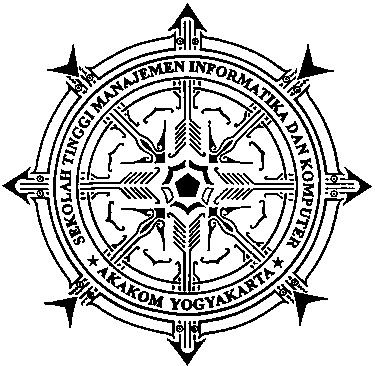 Disusun Oleh :Nama		: MAULANA ACHMAD TAHAR A.No.Mhs	: 07 541 0069Jurusan	: Teknik InformatikaJenjang	: Strata Satu ( S1 )SEKOLAH TINGGI MANAJEMEN INFORMATIKA DAN KOMPUTERAKAKOM2010